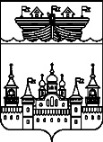 СОВЕТ ДЕПУТАТОВ ВОСКРЕСЕНСКОГО МУНИЦИПАЛЬНОГО ОКРУГА НИЖЕГОРОДСКОЙ ОБЛАСТИРЕШЕНИЕ26 декабря 2022 года	№89О внесении изменений в решение сельского Совета Егоровского сельсовета от 27 декабря 2021 года № 40 «О бюджете Егоровского сельсовета на 2022 год и на плановый период 2023 и 2024 годов»В соответствии со статьёй 153 Бюджетного Кодекса Российской Федерации и статьёй 12 Положения о бюджетном процессе в Воскресенском районе,Совет депутатов округа решил:1. В решение сельского Совета от 27 декабря 2021 года № 40 «О бюджете Егоровского сельсовета на 2022 год и на плановый период 2023 и 2024 годов» с учетом решений № 13 от 20.04.2022 года, № 22 от 01.09.2022 «О внесении изменений в решение сельского Совета Егоровского сельсовета от 27 декабря 2021 года № 40 «О бюджете Егоровского сельсовета на 2022 год и на плановый период 2023 и 2024 годов» внести следующие изменения:1.1. Пункт 1 изложить в новой редакции:«1. Утвердить основные характеристики бюджета Егоровского сельсовета на 2022 год:1)общий объем доходов в сумме 7845436,97 рублей;2)общий объем расходов в сумме 9029180,39 рублей.3)объем дефицита в сумме 1183743,42 рублей.Утвердить основные характеристики бюджета Егоровского сельсовета на плановый период 2023 и 2024 годов:1)общий объем доходов на 2023 год в сумме 6390300 рублей, на 2024 год в сумме 6428400 рублей;2)общий объем расходов на 2023 год в сумме 6390300 рублей, в том числе условно утверждаемые расходы в сумме 157620 рублей, на 2024 год в сумме 6428400 рублей, в том числе условно утверждаемые расходы в сумме 316910 рублей.»1.2.Пункт 3 изложить в новой редакции:«3.Утвердить:1)общий объем налоговых и неналоговых доходов:1.1)на 2022 год в сумме 1944086,22 рублей, в том числе налоговых и неналоговых доходов за исключением доходов, являющихся источником формирования муниципального дорожного фонда Егоровского сельсовета, в сумме 336100,00 рублей;1.2)на 2023 год в сумме 1909540 рублей, в том числе налоговых и неналоговых доходов за исключением доходов, являющихся источником формирования муниципального дорожного фонда Егоровского сельсовета, в сумме 354700 рублей;1.3)на 2024 год в сумме 1958480 рублей, в том числе налоговых и неналоговых доходов за исключением доходов, являющихся источником формирования муниципального дорожного фонда  Егоровского сельсовета, в сумме 370500 рублей.2)объем бюджетных ассигнований муниципального дорожного фонда Егоровского сельсовета в размере:2.1)на 2022 год в сумме 2558788,71 рублей;2.2)на 2023 год в сумме 1554840 рублей;2.3)на 2024 год в сумме 1587980 рублей»1.3.Пункт 4 изложить в новой редакции:«4.Утвердить объем безвозмездных поступлений, получаемых из других бюджетов бюджетной системы Российской Федерации:1)на 2022 год в сумме 5901350,75 рублей;2)на 2023 год в сумме 4480760 рублей;3)на 2024 год в сумме 4469920 рублей»1.4. Приложение 1 изложить в новой редакции согласно приложения 1 к настоящему решению. 1.5.Приложение 2 изложить в новой редакции согласно приложения 2 к настоящему решению. 1.6.Приложение 3 изложить в новой редакции согласно приложения 3 к настоящему решению. 1.7.Приложение 4 изложить в новой редакции согласно приложения 4 к настоящему решению.1.8.Приложение 5 изложить в новой редакции согласно приложения 5 к настоящему решению.2. Контроль за исполнением настоящего решения возложить на главу администрации Егоровского сельсовета Воскресенского муниципального района ЧерняеваЮ.А.3. Настоящее решение вступает в силу со дня его принятия.Председатель 				                       Глава местного самоуправленияСовета депутатов округа    				округа                                 И.Д. Оржанцев						А.Е. ЗапеваловПриложение 1к решению Совета депутатовВоскресенского муниципального округаНижегородской областиот 26 декабря 2022 года № 89 «О внесении изменений в решение сельского Совета Егоровского сельсовета от 27 декабря 2021 года№ 40 «О бюджете Егоровского сельсовета на 2022 годи на плановый период 2023 и 2024 годов»«Приложение 1к решению № 40 от 27.12.2021 годаЕгоровского Сельского совета Воскресенскогомуниципального района Нижегородской области«О бюджете Егоровского сельсовета на 2022 годи на плановый период 2023 и 2024  годов»Поступление доходов по группам, подгруппам и статьямбюджетной классификации на 2022 год и на плановый период 2023  и 2024  годовПриложение 2к решению Совета депутатовВоскресенского муниципального округаНижегородской областиот 26 декабря 2022 года № 89 «О внесении изменений в решение сельского Совета Егоровского сельсовета от 27 декабря 2021 года№ 40 «О бюджете Егоровского сельсовета на 2022 годи на плановый период 2023 и 2024 годов»«Приложение 2к решению № 40 от  27.12.2021 годаЕгоровского Сельского совета Воскресенскогомуниципального района Нижегородской области«О бюджете Егоровского сельсовета на 2022 годи на плановый период 2023 и 2024  годов»Источники финансирования дефицита бюджета Воздвиженского сельсоветарублей, копПриложение 3к решению Совета депутатовВоскресенского муниципального округаНижегородской областиот 26 декабря 2022 года № 89 «О внесении изменений в решение сельского Совета Егоровского сельсовета от 27 декабря 2021 года№ 40 «О бюджете Егоровского сельсовета на 2022 годи на плановый период 2023 и 2024 годов»«Приложение 3к решению № 40 от  27.12.2021 годаЕгоровского Сельского совета Воскресенскогомуниципального района Нижегородской области«О бюджете Егоровского сельсовета на 2022 годи на плановый период 2023 и 2024  годов»Распределение бюджетных ассигнований по целевым статьям (муниципальным программам и непрограммным направлениям деятельности), группам видов расходов классификации расходов бюджета на 2022 год и на плановый период 2023 и 2024 годов.»Приложение 4к решению Совета депутатовВоскресенского муниципального округаНижегородской областиот 26 декабря 2022 года № 89 «О внесении изменений в решение сельского Совета Егоровского сельсовета от 27 декабря 2021 года№ 40 «О бюджете Егоровского сельсовета на 2022 годи на плановый период 2023 и 2024 годов»«Приложение 4к решению № 40 от  27.12.2021 годаЕгоровского Сельского совета Воскресенскогомуниципального района Нижегородской области«О бюджете Егоровского сельсовета на 2022 годи на плановый период 2023 и 2024  годов»Распределение бюджетных ассигнований по разделам, подразделам и группам видов расходов классификации расходов бюджета на 2022 год и на плановый период 2023 и 2024 годов.»Приложение 5к решению Совета депутатовВоскресенского муниципального округаНижегородской областиот 26 декабря 2022 года № 89 «О внесении изменений в решение сельского Совета Егоровского сельсовета от 27 декабря 2021 года№ 40 «О бюджете Егоровского сельсовета на 2022 годи на плановый период 2023 и 2024 годов»«Приложение 5к решению № 40 от  27.12.2021 годаЕгоровского Сельского совета Воскресенскогомуниципального района Нижегородской области«О бюджете Егоровского сельсовета на 2022 годи на плановый период 2023 и 2024  годов»Распределение бюджетных ассигнований по разделам, подразделам и группам видов расходов классификации расходов бюджета на 2022 год и на плановый период 2023 и 2024 годов.»Код бюджетной классификации Российской ФедерацииНаименование доходов2022 год2023  год2024  год10000000000000000Налоговые и неналоговые доходы1944086,221909540195848010100000000000000Налоги на прибыль, доходы14840016010016860010102000010000110Налог на доходы физических лиц14840016010016860010102010010000110Налог на доходы физических лиц с доходов, источником которых является налоговый агент, за исключением доходов, в отношении которых исчисление и уплата налога осуществляется  в соответствии  со статьями 227,227.1 и 228 Налогового кодекса Российской Федерации14840016010016860010300000000000000Налоги на товары (работы, услуги), реализуемые на территории Российской Федерации1607986,221554840158798010302000010000110Акцизы по подакцизным товарам (продукции), производимым на территории Российской Федерации1607986,221554840158798010302231010000110Доходы от уплаты акцизов на дизельное топливо, подлежащие распределению между бюджетами субъектов Российской Федерации и местными бюджетами с учетом установленных дифференцированных нормативов отчислений в местные бюджеты752403,5569563069917010302241010000110Доходы от уплаты акцизов на моторные масла для дизельных и (или) карбюраторных (инжекторных) двигателей, подлежащие распределению между бюджетами субъектов Российской Федерации и местными бюджетами с учетом установленных дифференцированных нормативов отчислений в местные бюджеты4382,553900404010302251010000110Доходы от уплаты акцизов на автомобильный бензин, подлежащие распределению между бюджетами субъектов Российской Федерации и местными бюджетами с учетом установленных дифференцированных нормативов отчислений в местные бюджеты944655,8094151097450010302261010000110Доходы от уплаты акцизов на прямогонный бензин, подлежащие распределению между бюджетами субъектов Российской Федерации и местными бюджетами с учетом установленных дифференцированных нормативов отчислений в местные бюджеты-93455,68-86200-8973010600000000000000Налоги на имущество17730018380019080010601000000000110Налог на имущество физических лиц37000406004470010601030100000110Налог на имущество физических лиц, взимаемый по ставкам, применяемым к объектам налогообложения, расположенным в границах сельских поселений37000406004470010606000000000110Земельный налог14030014320014610010606030000000110Земельный налог с организаций47004800490010606033100000110Земельный налог с организаций, обладающих земельным участком, расположенным в границах сельских поселений47004800490010606040000000110Земельный налог с физических лиц13560013840014120010606043100000110Земельный налог с физических лиц, обладающих земельным участком, расположенных в границах сельских поселений13560013840014120010800000000000000Государственная пошлина13001300130010804000010000110Государственная пошлина за совершение нотариальных действий (за исключением действий, совершаемых консульскими учреждениями Российской Федерации)13001300130010804020011000110Государственная пошлина за совершение нотариальных действий должностными лицами органов местного самоуправления, уполномоченными в соответствии с законодательными актами Российской Федерации на совершение нотариальных действий.13001300130011300000000000000Доходы от оказания платных услуг (работ) и компенсации затрат государства91009500980011301000000000130Доходы от оказания платных услуг (работ) 91009500980011301990000000130Прочие доходы от оказания платных услуг (работ) 91009500980011301995100000130Прочие доходы от оказания платных услуг (работ) получателями средств бюджетов поселений91009500980020000000000000000Безвозмездные поступления5901350,754480760446992020200000000000000Безвозмездные поступления от других бюджетов бюджетной системы РФ5901350,754480760446992020210000000000150Дотации бюджетам бюджетной системы Российской Федерации41066003455800370766720215001000000150Дотации на выравнивание бюджетной обеспеченности41066003455800370766720215001100000150Дотация на выравнивание бюджетной обеспеченности за счет субвенции из областного бюджета41066003455800345110020215001100000150Дотация на выравнивание бюджетной обеспеченности за счет местного бюджета0025656720230000000000150Субвенции бюджетам бюджетной системы Российской Федерации85060855009020020235118000000150Субвенция на осуществление государственных полномочий Российской Федерации по первичному воинскому учету органами местного самоуправления поселений85060855009020020235118100000150Субвенция на осуществление государственных полномочий Российской Федерации по первичному воинскому учету органами местного самоуправления поселений85060855009020020235118100110150Субвенция на осуществление государственных полномочий Российской Федерации по первичному воинскому учету органами местного самоуправления поселений муниципальных округов и городских округов85060855009020020240000000000150Иные межбюджетные трансферты1709690,7593946067205320249999000000150Прочие межбюджетные трансферты, передаваемые бюджетам1709690,7593946067205320249999100000150Прочие межбюджетные трансферты, передаваемые бюджетам сельских поселений1253830,6493946067205320249999100220150Прочие межбюджетные трансферты, передаваемые бюджетам сельских поселений за счет средств областного бюджета455860,1100Всего7845436,9763903006428400Код бюджетной	классификации РФНаименование источников2022 год2023  год2024 годИсточники финансирования дефицита бюджетов - всего000 90 00 00 00 00 0000 0001183743,4200Изменение остатков средств000 01 00 00 00 00 0000 00А1183743,4200Увеличение остатков средств, всего000 01 00 00 00 00 0000 500-7962952,85-5149600-5178100Увеличение остатков средств бюджетов000 01 05 00 00 00 0000 500-7962952,85-5149600-5178100Увеличение прочих остатков средств бюджетов000 01 05 02 00 00 0000 510-7962952,85-5149600-5178100Увеличение прочих остатков денежных средств бюджетов 000 01 05 02 01 00 0000 510-7962952,85-5149600-5178100Увеличение прочих остатков денежных средств бюджетов сельских поселений 000 01 05 02 01 10 0000 510-7962952,85-5149600-5178100Уменьшение остатков средств, всего000 01 00 00 00 00 0000 600+9029180,39+5149600+5178100Уменьшение остатков средств бюджетов000 01 05 00 00 00 0000 600+9029180,39+5149600+5178100Уменьшение прочих остатков средств бюджетов000 01 05 02 00 00 0000 600+9029180,39+5149600+5178100Уменьшение прочих остатков денежных средств бюджетов000 01 05 02 01 00 0000 610+9029180,39+5149600+5178100Уменьшение прочих остатков денежных средств бюджетов сельских поселений000 01 05 02 01 10 0000 610+9029180,39+5149600+5178100НаименованиеЦСРВР2022 г.2023 г.2024 г.НаименованиеЦСРВР2022 г.2023 г.2024 г.Всего0009 029 180,396 232 6806 111 490Муниципальная программа "Охрана окружающей среды и благоустройство на территории Егоровского сельсовета Воскресенского муниципального района Нижегородской области"07.0.00.000000003 091 628,711 824 5201 698 370Подпрограмма "Благоустройство населённых пунктов сельсовета"07.4.00.00000000532 840269 680110 390Организация содержания мест захоронения (ремонт кладбищ)07.4.01.00000000204 60000Содержание мест захоронений07.4.01.04010000204 60000Закупка товаров, работ и услуг для обеспечения государственных (муниципальных) нужд07.4.01.04010200204 60000Уборка мусора07.4.02.000000000101 000101 000Прочие мероприятия по благоустройству07.4.02.050300000101 000101 000Расходы на выплаты персоналу в целях обеспечения выполнения функций государственными (муниципальными) органами, казенными учреждениями, органами управления государственными внебюджетными фондами07.4.02.050301000101 000101 000Озеленение и благоустройство населенных пунктов (ремонт памятников, ремонт колодцев)07.4.03.0000000003 0003 000Прочие мероприятия по благоустройству07.4.03.0503000003 0003 000Закупка товаров, работ и услуг для обеспечения государственных (муниципальных) нужд07.4.03.0503020003 0003 000Уличное освещение населённых пунктов07.4.05.00000000263 740115 6800Уличное освещение (оплата за электроэнергию по договору)07.4.05.01010000263 740115 6800Закупка товаров, работ и услуг для обеспечения государственных (муниципальных) нужд07.4.05.01010200263 740115 6800Содержание транспорта по благоустройству населённых пунктов07.4.08.0000000064 50050 0006 390Прочие мероприятия по благоустройству07.4.08.0503000064 50050 0006 390Закупка товаров, работ и услуг для обеспечения государственных (муниципальных) нужд07.4.08.0503020064 50050 0006 390Подпрограмма "Содержание и ремонт автомобильных дорог общего пользования местного назначения"07.5.00.000000002 558 788,711 554 8401 587 980Cодержание дорог07.5.01.00000000677 672,11200 000200 000Содержание автомобильных дорог общего пользования местного значения и искусственных сооружений на них07.5.01.02030000677 672,11200 000200 000Закупка товаров, работ и услуг для обеспечения государственных (муниципальных) нужд07.5.01.02030200677 672,11200 000200 000Ремонт дорог, мостов и мостовых переходов07.5.02.000000001 881 116,601 354 8401 387 980Капитальный ремонт и ремонт автомобильных дорог общего пользования местного значения и искусственных сооружений на них07.5.02.020300001 881 116,601 354 8401 387 980Закупка товаров, работ и услуг для обеспечения государственных (муниципальных) нужд07.5.02.020302001 881 116,601 354 8401 387 980Муниципальная программа "Развитие культуры и спорта Егоровского сельсовета Воскресенского муниципального района Нижегородской области"09.0.00.00000000765 405777 900778 200Подпрограмма " Развитие культуры в Егоровском сельсовете"09.1.00.00000000765 405777 900778 200Обеспечение деятельности клубных учреждений09.1.04.00000000765 405777 900778 200Расходы на обеспечение деятельности муниципальных домов культуры09.1.04.40590000765 405777 900778 200Расходы на выплаты персоналу в целях обеспечения выполнения функций государственными (муниципальными) органами, казенными учреждениями, органами управления государственными внебюджетными фондами09.1.04.40590100618 145645 300645 300Закупка товаров, работ и услуг для обеспечения государственных (муниципальных) нужд09.1.04.40590200146 460131 800132 100Иные бюджетные ассигнования09.1.04.40590800800800800Муниципальная программа «Обеспечение пожарной безопасности населения и территории Егоровского сельсовета Воскресенского муниципального района Нижегородской области»11.0.00.000000002 544 534,932 171 9002 171 900Подпрограмма "Защита населения Воскресенского муниципального района от черезвычайных ситуаций"11.1.00.0000000015 0008 0008 000Мероприятия по предупреждению и ликвидации последствий черезвычайных ситуаций и стихийных бедствий11.1.02.0000000015 0008 0008 000Предупреждение и ликвидация последствий черезвычайных ситуаций и стихийных бедствий природного и техногенного характера11.1.02.2504000015 0008 0008 000Предупреждение и ликвидация последствий чрезвычайных ситуаций и стихийных бедствий природного и техногенного характера11.1.02.2504200015 0008 0008 000Закупка товаров, работ и услуг для обеспечения государственных (муниципальных) нужд11.1.02.2504220015 0008 0008 000Подпрограмма "Обеспечение пожарной безопасности"11.2.00.000000002 529 534,932 163 9002 163 900Реализация прав граждан Егоровского сельсовета на обеспечение безопасных условий жизнедеятельности по линии противопожарной защиты, создание необходимых предпосылок для укрепления пожарной безопасности в населённых пунктах Егоровского сельсовета, уменьшение гибели и травматизма, а также размера материальных потерь от пожаров11.2.05.000000002 529 534,932 163 9002 163 900Расходы на обеспечение деятельности муниципальных подразделений, обеспечивающих пожарную безопасность на территории Егоровского сельсовета11.2.05.475900002 529 534,932 163 9002 163 900Расходы на выплаты персоналу в целях обеспечения выполнения функций государственными (муниципальными) органами, казенными учреждениями, органами управления государственными внебюджетными фондами11.2.05.475901002 207 084,002 064 8002 064 800Закупка товаров, работ и услуг для обеспечения государственных (муниципальных) нужд11.2.05.47590200321 950.9398 60098 600Иные бюджетные ассигнования11.2.05.47590800500500500Непрограммные расходы77.0.00.000000002 627 611,751 458 3601 463 020Непрограммное направление деятельности77.7.00.000000002 627 611,751 458 3601 463 020Содержание аппарата управления77.7.01.000000001 959 2091 355 4901 355 490Расходы на обеспечение функций органов местного самоуправления77.7.01.20190000885 792785 990785 990Расходы на выплаты персоналу в целях обеспечения выполнения функций государственными (муниципальными) органами, казенными учреждениями, органами управления государственными внебюджетными фондами77.7.01.20190100746 702648 900648 900Закупка товаров, работ и услуг для обеспечения государственных (муниципальных) нужд77.7.01.2019020083 89081 89081 890Межбюджетные трансферты77.7.01.2019050054 60054 60054 600Иные бюджетные ассигнования77.7.01.20190800600600600Глава местной администрации (исполнительно-распорядительного органа)77.7.01.208000001 073 417569 500569 500Расходы на выплаты персоналу в целях обеспечения выполнения функций государственными (муниципальными) органами, казенными учреждениями, органами управления государственными внебюджетными фондами77.7.01.208001001 073 417569 500569 500Непрограммные расходы за счёт средств федерального бюджета77.7.03.0000000085 06085 50090 200Расходы на осуществление государственных полномочий Российской Федерации по первичному воинскому учёту на территориях, где отсутствуют военные комиссариаты77.7.03.5118000085 06085 50090 200Расходы на выплаты персоналу в целях обеспечения выполнения функций государственными (муниципальными) органами, казенными учреждениями, органами управления государственными внебюджетными фондами77.7.03.5118010079 87079 31483 139Закупка товаров, работ и услуг для обеспечения государственных (муниципальных) нужд77.7.03.511802005 1906 1867 061Прочие непрограммные расходы77.7.04.00000000583 342,7517 37017 330Резервный фонд районной администрации77.7.04.211000005 00000Социальное обеспечение и иные выплаты населению77.7.04.211003005 00000Резервный фонд Егоровской сельской администрации77.7.04.211010002 0002 0002 000Иные бюджетные ассигнования77.7.04.211018002 0002 0002 000Предупреждение и ликвидация последствий чрезвычайных ситуаций и стихийных бедствий природного и техногенного характера77.7.04.2504100021 80000Закупка товаров, работ и услуг для обеспечения государственных (муниципальных) нужд77.7.04.2504120021 80000Мероприятия в области социальной политики77.7.04.290600003 0002 0002 000Закупка товаров, работ и услуг для обеспечения государственных (муниципальных) нужд77.7.04.290602003 0002 0002 000Творческие мероприятия (проведение летнего отдыха детей)77.7.04.2908200010 00000Закупка товаров, работ и услуг для обеспечения государственных (муниципальных) нужд77.7.04.2908220010 00000Прочие выплаты по обязательствам77.7.04.9226000061 69013 37013 330Закупка товаров, работ и услуг для обеспечения государственных (муниципальных) нужд77.7.04.9226020061 69013 37013 330Расходы на реализацию мероприятий в рамках проекта «Память поколений» за счет средств областного и местного бюджетов77.7.04.S2680000479852,750,000,00Закупка товаров, работ и услуг для обеспечения государственных (муниципальных) нужд77.7.04.S2680200479852,750,000,00НаименованиеМинРзПРЦСРВР2022 г.2023 г.2024 г.НаименованиеМинРзПРЦСРВР2022 г.2023 г.2024 г.Всего9 029 180,396 232 680,006 111 490,00АДМИНИСТРАЦИЯ ЕГОРОВСКОГО СЕЛЬСОВЕТА ВОСКРЕСЕНСКОГО МУНИЦИПАЛЬНОГО РАЙОНА010000000.0.00.000000009 029 180,396 232 680,006 111 490,00ОБЩЕГОСУДАРСТВЕННЫЕ ВОПРОСЫ010010000.0.00.000000002 016 939,001 364 900,001 364 860,00Функционирование Правительства Российской Федерации, высших исполнительных органов государственной власти субъектов Российской Федерации, местных администраций010010400.0.00.000000001 921 089,001 317 370,001 317 370,00Непрограммные расходы010010477.0.00.000000001 921 089,001 317 370,001 317 370,00Непрограммное направление деятельности010010477.7.00.000000001 921 089,001 317 370,001 317 370,00Содержание аппарата управления010010477.7.01.000000001 921 089,001 317 370,001 317 370,00Расходы на обеспечение функций органов местного самоуправления010010477.7.01.20190000847 672,00747 870,00747 870,00Расходы на выплаты персоналу в целях обеспечения выполнения функций государственными (муниципальными) органами, казенными учреждениями, органами управления государственными внебюджетными фондами010010477.7.01.20190100746 702,00648 900,00648 900,00Закупка товаров, работ и услуг для обеспечения государственных (муниципальных) нужд010010477.7.01.2019020083 890,0081 890,0081 890,00Межбюджетные трансферты010010477.7.01.2019050016 480,0016 480,0016 480,00Иные бюджетные ассигнования010010477.7.01.20190800600,00600,00600,00Глава местной администрации (исполнительно-распорядительного органа)010010477.7.01.208000001 073 417,00569 500,00569 500,00Расходы на выплаты персоналу в целях обеспечения выполнения функций государственными (муниципальными) органами, казенными учреждениями, органами управления государственными внебюджетными фондами010010477.7.01.208001001 073 417,00569 500,00569 500,00Обеспечение деятельности финансовых, налоговых и таможенных органов и органов финансового (финансово-бюджетного) надзора010010600.0.00.0000000029 610,0029 610,0029 610,00Непрограммные расходы010010677.0.00.0000000029 610,0029 610,0029 610,00Непрограммное направление деятельности010010677.7.00.0000000029 610,0029 610,0029 610,00Содержание аппарата управления010010677.7.01.0000000029 610,0029 610,0029 610,00Расходы на обеспечение функций органов местного самоуправления010010677.7.01.2019000029 610,0029 610,0029 610,00Межбюджетные трансферты010010677.7.01.2019050029 610,0029 610,0029 610,00Резервные фонды010011100.0.00.000000002 000,002 000,002 000,00Непрограммные расходы010011177.0.00.000000002 000,002 000,002 000,00Непрограммное направление деятельности010011177.7.00.000000002 000,002 000,002 000,00Прочие непрограммные расходы010011177.7.04.000000002 000,002 000,002 000,00Резервный фонд Егоровской сельской администрации010011177.7.04.211010002 000,002 000,002 000,00Иные бюджетные ассигнования010011177.7.04.211018002 000,002 000,002 000,00Другие общегосударственные вопросы010011300.0.00.0000000064 240,0015 920,0015 880,00Непрограммные расходы010011377.0.00.0000000064 240,0015 920,0015 880,00Непрограммное направление деятельности010011377.7.00.0000000064 240,0015 920,0015 880,00Содержание аппарата управления010011377.7.01.000000002 550,002 550,002 550,00Расходы на обеспечение функций органов местного самоуправления010011377.7.01.201900002 550,002 550,002 550,00Межбюджетные трансферты010011377.7.01.201905002 550,002 550,002 550,00Прочие непрограммные расходы010011377.7.04.0000000061 690,0013 370,0013 330,00Прочие выплаты по обязательствам010011377.7.04.9226000061 690,0013 370,0013 330,00Закупка товаров, работ и услуг для обеспечения государственных (муниципальных) нужд010011377.7.04.9226020061 690,0013 370,0013 330,00НАЦИОНАЛЬНАЯ ОБОРОНА010020000.0.00.0000000085 060,0085 500,0090 200,00Мобилизационная и вневойсковая подготовка010020300.0.00.0000000085 060,0085 500,0090 200,00Непрограммные расходы010020377.0.00.0000000085 060,0085 500,0090 200,00Непрограммное направление деятельности010020377.7.00.0000000085 060,0085 500,0090 200,00Непрограммные расходы за счёт средств федерального бюджета010020377.7.03.0000000085 060,0085 500,0090 200,00Расходы на осуществление государственных полномочий Российской Федерации по первичному воинскому учёту на территориях, где отсутствуют военные комиссариаты010020377.7.03.5118000085 060,0085 500,0090 200,00Расходы на выплаты персоналу в целях обеспечения выполнения функций государственными (муниципальными) органами, казенными учреждениями, органами управления государственными внебюджетными фондами010020377.7.03.5118010079 870,0079 314,0083 139,00Закупка товаров, работ и услуг для обеспечения государственных (муниципальных) нужд010020377.7.03.511802005 190,006 186,007 061,00НАЦИОНАЛЬНАЯ БЕЗОПАСНОСТЬ И ПРАВООХРАНИТЕЛЬНАЯ ДЕЯТЕЛЬНОСТЬ010030000.0.00.000000002 566 334,932 171 900,002 171 900,00Гражданская оборона010030900.0.00.0000000036 800,008 000,008 000,00Муниципальная программа «Обеспечение пожарной безопасности населения и территории Егоровского сельсовета Воскресенского муниципального района Нижегородской области»010030911.0.00.0000000015 000,008 000,008 000,00Подпрограмма "Защита населения Воскресенского муниципального района от черезвычайных ситуаций"010030911.1.00.0000000015 000,008 000,008 000,00Мероприятия по предупреждению и ликвидации последствий черезвычайных ситуаций и стихийных бедствий010030911.1.02.0000000015 000,008 000,008 000,00Предупреждение и ликвидация последствий черезвычайных ситуаций и стихийных бедствий природного и техногенного характера010030911.1.02.2504000015 000,008 000,008 000,00Предупреждение и ликвидация последствий чрезвычайных ситуаций и стихийных бедствий природного и техногенного характера010030911.1.02.2504200015 000,008 000,008 000,00Закупка товаров, работ и услуг для обеспечения государственных (муниципальных) нужд010030911.1.02.2504220015 000,008 000,008 000,00Непрограммные расходы010030977.0.00.0000000021 800,0000Непрограммное направление деятельности010030977.7.00.0000000021 800,0000Прочие непрограммные расходы010030977.7.04.0000000021 800,0000Предупреждение и ликвидация последствий чрезвычайных ситуаций и стихийных бедствий природного и техногенного характера010030977.7.04.2504100021 800,0000Закупка товаров, работ и услуг для обеспечения государственных (муниципальных) нужд010030977.7.04.2504120021 800,0000Защита населения и территории от чрезвычайных ситуаций природного и техногенного характера, пожарная безопасность010031000.0.00.000000002 529 534,932 163 900,002 163 900,00Муниципальная программа «Обеспечение пожарной безопасности населения и территории Егоровского сельсовета Воскресенского муниципального района Нижегородской области»010031011.0.00.000000002 529 534,932 163 900,002 163 900,00Подпрограмма "Обеспечение пожарной безопасности"010031011.2.00.000000002 529 534,932 163 900,002 163 900,00Реализация прав граждан Егоровского сельсовета на обеспечение безопасных условий жизнедеятельности по линии противопожарной защиты, создание необходимых предпосылок для укрепления пожарной безопасности в населённых пунктах Егоровского сельсовета, уменьшение гибели и травматизма, а также размера материальных потерь от пожаров010031011.2.05.000000002 529 534,932 163 900,002 163 900,00Расходы на обеспечение деятельности муниципальных подразделений, обеспечивающих пожарную безопасность на территории Егоровского сельсовета010031011.2.05.475900002 529 534,932 163 900,002 163 900,00Расходы на выплаты персоналу в целях обеспечения выполнения функций государственными (муниципальными) органами, казенными учреждениями, органами управления государственными внебюджетными фондами010031011.2.05.475901002 207 084,002 064 800,002 064 800,00Закупка товаров, работ и услуг для обеспечения государственных (муниципальных) нужд010031011.2.05.47590200321 950,9398 600,0098 600,00Иные бюджетные ассигнования010031011.2.05.47590800500,00500,00500,00НАЦИОНАЛЬНАЯ ЭКОНОМИКА010040000.0.00.000000002 562 808,711 558 860,001 592 000,00Дорожное хозяйство (дорожные фонды)010040900.0.00.000000002 558 788,711 554 840,001 587 980,00Муниципальная программа "Охрана окружающей среды и благоустройство на территории Егоровского сельсовета Воскресенского муниципального района Нижегородской области"010040907.0.00.000000002 558 788,711 554 840,001 587 980,00Подпрограмма "Содержание и ремонт автомобильных дорог общего пользования местного назначения"010040907.5.00.000000002 558 788,711 554 840,001 587 980,00Cодержание дорог010040907.5.01.00000000677 672,11200 000,00200 000,00Содержание автомобильных дорог общего пользования местного значения и искусственных сооружений на них010040907.5.01.02030000677 672,11200 000,00200 000,00Закупка товаров, работ и услуг для обеспечения государственных (муниципальных) нужд010040907.5.01.02030200677 672,11200 000,00200 000,00Ремонт дорог, мостов и мостовых переходов010040907.5.02.000000001 881 116,601 354 840,001 387 980,00Капитальный ремонт и ремонт автомобильных дорог общего пользования местного значения и искусственных сооружений на них010040907.5.02.020300001 881 116,601 354 840,001 387 980,00Закупка товаров, работ и услуг для обеспечения государственных (муниципальных) нужд010040907.5.02.020302001 881 116,601 354 840,001 387 980,00Другие вопросы в области национальной экономики010041200.0.00.000000004 020,004 020,004 020,00Непрограммные расходы010041277.0.00.000000004 020,004 020,004 020,00Непрограммное направление деятельности010041277.7.00.000000004 020,004 020,004 020,00Содержание аппарата управления010041277.7.01.000000004 020,004 020,004 020,00Расходы на обеспечение функций органов местного самоуправления010041277.7.01.201900004 020,004 020,004 020,00Межбюджетные трансферты010041277.7.01.201905004 020,004 020,004 020,00ЖИЛИЩНО-КОММУНАЛЬНОЕ ХОЗЯЙСТВО010050000.0.00.000000001 012 692,75269 680,00110 390,00Благоустройство010050300.0.00.000000001 012 692,75269 680,00110 390,00Муниципальная программа "Охрана окружающей среды и благоустройство на территории Егоровского сельсовета Воскресенского муниципального района Нижегородской области"010050307.0.00.00000000532 840,00269 680,00110 390,00Подпрограмма "Благоустройство населённых пунктов сельсовета"010050307.4.00.00000000532 840,00269 680,00110 390,00Организация содержания мест захоронения (ремонт кладбищ)010050307.4.01.00000000204 600,000,000,00Содержание мест захоронений010050307.4.01.04010000204 600,000,000,00Закупка товаров, работ и услуг для обеспечения государственных (муниципальных) нужд010050307.4.01.04010200204 600,000,000,00Уборка мусора010050307.4.02.000000000,00101 000,00101 000,00Прочие мероприятия по благоустройству010050307.4.02.050300000,00101 000,00101 000,00Расходы на выплаты персоналу в целях обеспечения выполнения функций государственными (муниципальными) органами, казенными учреждениями, органами управления государственными внебюджетными фондами010050307.4.02.050301000,00101 000,00101 000,00Озеленение и благоустройство населенных пунктов (ремонт памятников, ремонт колодцев)010050307.4.03.000000000,003 000,003 000,00Прочие мероприятия по благоустройству010050307.4.03.050300000,003 000,003 000,00Закупка товаров, работ и услуг для обеспечения государственных (муниципальных) нужд010050307.4.03.050302000,003 000,003 000,00Уличное освещение населённых пунктов010050307.4.05.00000000263 740,00115 680,000,00Уличное освещение (оплата за электроэнергию по договору)010050307.4.05.01010000263 740,00115 680,000,00Закупка товаров, работ и услуг для обеспечения государственных (муниципальных) нужд010050307.4.05.01010200263 740,00115 680,000,00Содержание транспорта по благоустройству населённых пунктов010050307.4.08.0000000064 500,0050 000,006 390,00Прочие мероприятия по благоустройству010050307.4.08.0503000064 500,0050 000,006 390,00Закупка товаров, работ и услуг для обеспечения государственных (муниципальных) нужд010050307.4.08.0503020064 500,0050 000,006 390,00Непрограммные расходы010050377.0.00.00000000479 852,750,000,00Непрограммное направление деятельности010050377.7.00.00000000479 852,750,000,00Прочие непрограммные расходы010050377.7.04.00000000479 852,750,000,00Расходы на реализацию мероприятий в рамках проекта «Память поколений» за счет средств областного и местного бюджетов010050377.7.04.S2680000479 852,750,000,00Закупка товаров, работ и услуг для обеспечения государственных (муниципальных) нужд010050377.7.04.S2680200479 852,750,000,00КУЛЬТУРА, КИНЕМАТОГРАФИЯ010080000.0.00.00000000777 345,00779 840,00780 140,00Культура010080100.0.00.00000000777 345,00777 900,00778 200,00Муниципальная программа "Развитие культуры и спорта Егоровского сельсовета Воскресенского муниципального района Нижегородской области"010080109.0.00.00000000765 405,00777 900,00778 200,00Подпрограмма " Развитие культуры в Егоровском сельсовете"010080109.1.00.00000000765 405,00777 900,00778 200,00Обеспечение деятельности клубных учреждений010080109.1.04.00000000765 405,00777 900,00778 200,00Расходы на обеспечение деятельности муниципальных домов культуры010080109.1.04.40590000765 405,00777 900,00778 200,00Расходы на выплаты персоналу в целях обеспечения выполнения функций государственными (муниципальными) органами, казенными учреждениями, органами управления государственными внебюджетными фондами010080109.1.04.40590100618 145,00645 300,00645 300,00Закупка товаров, работ и услуг для обеспечения государственных (муниципальных) нужд010080109.1.04.40590200146 460,00131 800,00132 100,00Иные бюджетные ассигнования010080109.1.04.40590800800,00800,00800,00Непрограммные расходы010080177.0.00.0000000010 000,000,000,00Непрограммное направление деятельности010080177.7.00.0000000010 000,000,000,00Прочие непрограммные расходы010080177.7.04.0000000010 000,000,000,00Творческие мероприятия (проведение летнего отдыха детей)010080177.7.04.2908200010 000,000,000,00Закупка товаров, работ и услуг для обеспечения государственных (муниципальных) нужд010080177.7.04.2908220010 000,000,000,00Другие вопросы в области культуры, кинематографии010080400.0.00.000000001 940,001 940,001 940,00Непрограммные расходы010080477.0.00.000000001 940,001 940,001 940,00Непрограммное направление деятельности010080477.7.00.000000001 940,001 940,001 940,00Содержание аппарата управления010080477.7.01.000000001 940,001 940,001 940,00Расходы на обеспечение функций органов местного самоуправления010080477.7.01.201900001 940,001 940,001 940,00Межбюджетные трансферты010080477.7.01.201905001 940,001 940,001 940,00СОЦИАЛЬНАЯ ПОЛИТИКА010100000.0.00.000000008 000,002 000,002 000,00Социальное обеспечение населения010100300.0.00.000000005 000,000,000,00Непрограммные расходы010100377.0.00.000000005 000,000,000,00Непрограммное направление деятельности010100377.7.00.000000005 000,000,000,00Прочие непрограммные расходы010100377.7.04.000000005 000,000,000,00Резервный фонд районной администрации010100377.7.04.211000005 000,000,000,00Социальное обеспечение и иные выплаты населению010100377.7.04.211003005 000,000,000,00Другие вопросы в области социальной политики010100600.0.00.000000003 000,002 000,002 000,00Непрограммные расходы010100677.0.00.000000003 000,002 000,002 000,00Непрограммное направление деятельности010100677.7.00.000000003 000,002 000,002 000,00Прочие непрограммные расходы010100677.7.04.000000003 000,002 000,002 000,00Мероприятия в области социальной политики010100677.7.04.290600003 000,002 000,002 000,00Закупка товаров, работ и услуг для обеспечения государственных (муниципальных) нужд010100677.7.04.290602003 000,002 000,002 000,00НаименованиеРзПРВР2022 г.2023 г.2024 г.НаименованиеРзПРВРСуммаСуммаСуммаВсего9 029 180,396 232 680,006 111 490,00ОБЩЕГОСУДАРСТВЕННЫЕ ВОПРОСЫ01000002 016 939,001 364 900,001 364 860,00Функционирование Правительства Российской Федерации, высших исполнительных органов государственной власти субъектов Российской Федерации, местных администраций01040001 921 089,001 317 370,001 317 370,00Расходы на выплаты персоналу в целях обеспечения выполнения функций государственными (муниципальными) органами, казенными учреждениями, органами управления государственными внебюджетными фондами01041001 820 119,001 218 400,001 218 400,00Закупка товаров, работ и услуг для обеспечения государственных (муниципальных) нужд010420083 890,0081 890,0081 890,00Межбюджетные трансферты010450016 480,0016 480,0016 480,00Иные бюджетные ассигнования0104800600,00600,00600,00Обеспечение деятельности финансовых, налоговых и таможенных органов и органов финансового (финансово-бюджетного) надзора010600029 610,0029 610,0029 610,00Межбюджетные трансферты010650029 610,0029 610,0029 610,00Резервные фонды01110002 000,002 000,002 000,00Иные бюджетные ассигнования01118002 000,002 000,002 000,00Другие общегосударственные вопросы011300064 240,0015 920,0015 880,00Закупка товаров, работ и услуг для обеспечения государственных (муниципальных) нужд011320061 690,0013 370,0013 330,00Межбюджетные трансферты01135002 550,002 550,002 550,00НАЦИОНАЛЬНАЯ ОБОРОНА020000085 060,0085 500,0090 200,00Мобилизационная и вневойсковая подготовка020300085 060,0085 500,0090 200,00Расходы на выплаты персоналу в целях обеспечения выполнения функций государственными (муниципальными) органами, казенными учреждениями, органами управления государственными внебюджетными фондами020310079 870,0079 314,0083 139,00Закупка товаров, работ и услуг для обеспечения государственных (муниципальных) нужд02032005 190,006 186,007 061,00НАЦИОНАЛЬНАЯ БЕЗОПАСНОСТЬ И ПРАВООХРАНИТЕЛЬНАЯ ДЕЯТЕЛЬНОСТЬ03000002 566 334,932 171 900,002 171 900,00Гражданская оборона030900036 800,008 000,008 000,00Закупка товаров, работ и услуг для обеспечения государственных (муниципальных) нужд030920036 800,008 000,008 000,00Защита населения и территории от чрезвычайных ситуаций природного и техногенного характера, пожарная безопасность03100002 529 534,932 163 900,002 163 900,00Расходы на выплаты персоналу в целях обеспечения выполнения функций государственными (муниципальными) органами, казенными учреждениями, органами управления государственными внебюджетными фондами03101002 207 084,002 064 800,002 064 800,00Закупка товаров, работ и услуг для обеспечения государственных (муниципальных) нужд0310200321 950,9398 600,0098 600,00Иные бюджетные ассигнования0310800500,00500,00500,00НАЦИОНАЛЬНАЯ ЭКОНОМИКА04000002 562 808,711 558 860,001 592 000,00Дорожное хозяйство (дорожные фонды)04090002 558 788,711 554 840,001 587 980,00Закупка товаров, работ и услуг для обеспечения государственных (муниципальных) нужд04092002 558 788,711 554 840,001 587 980,00Другие вопросы в области национальной экономики04120004 020,004 020,004 020,00Межбюджетные трансферты04125004 020,004 020,004 020,00ЖИЛИЩНО-КОММУНАЛЬНОЕ ХОЗЯЙСТВО05000001 012 692,75269 680,00110 390,00Благоустройство05030001 012 692,75269 680,00110 390,00Расходы на выплаты персоналу в целях обеспечения выполнения функций государственными (муниципальными) органами, казенными учреждениями, органами управления государственными внебюджетными фондами05031000,00101 000,00101 000,00Закупка товаров, работ и услуг для обеспечения государственных (муниципальных) нужд05032001 012 692,75168 680,009 390,00КУЛЬТУРА, КИНЕМАТОГРАФИЯ0800000777 345,00779 840,00780 140,00Культура0801000777 405,00777 900,00778 200,00Расходы на выплаты персоналу в целях обеспечения выполнения функций государственными (муниципальными) органами, казенными учреждениями, органами управления государственными внебюджетными фондами0801100618 145,00645 300,00645 300,00Закупка товаров, работ и услуг для обеспечения государственных (муниципальных) нужд0801200156 460,00131 800,00132 100,00Иные бюджетные ассигнования0801800800,00800,00800,00Другие вопросы в области культуры, кинематографии08040001 940,001 940,001 940,00Межбюджетные трансферты08045001 940,001 940,001 940,00СОЦИАЛЬНАЯ ПОЛИТИКА10000008 000,002 000,002 000,00Социальное обеспечение населения10030005 000,000,000,00Социальное обеспечение и иные выплаты населению10033005 000,000,000,00Другие вопросы в области социальной политики10060003 000,002 000,002 000,00Закупка товаров, работ и услуг для обеспечения государственных (муниципальных) нужд10062003 000,002 000,002 000,00